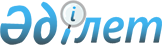 Ақжайық аудандық мәслихатының 2019 жылғы 31 желтоқсандағы № 40-1 "2020-2022 жылдарға арналған аудандық бюджет туралы" шешіміне өзгерістер енгізу туралы
					
			Күшін жойған
			
			
		
					Батыс Қазақстан облысы Ақжайық аудандық мәслихатының 2020 жылғы 14 сәуірдегі № 45-2 шешімі. Батыс Қазақстан облысының Әділет департаментінде 2020 жылғы 16 сәуірде № 6173 болып тіркелді. Күші жойылды - Батыс Қазақстан облысы Ақжайық аудандық мәслихатының 2021 жылғы 5 сәуірдегі № 3-5 шешімімен
      Ескерту. Күші жойылды - Батыс Қазақстан облысы Ақжайық аудандық мәслихатының 05.04.2021 № 3-5 шешімімен (алғашқы ресми жарияланған күнінен бастап қолданысқа енгізіледі).
      Қазақстан Республикасының 2008 жылғы 4 желтоқсандағы Бюджет кодексін, Қазақстан Республикасының 2001 жылғы 23 қаңтардағы "Қазақстан Республикасындағы жергілікті мемлекеттік басқару және өзін-өзі басқару туралы" Заңына сәйкес Ақжайық аудандық мәслихаты ШЕШІМ ҚАБЫЛДАДЫ:
      Ақжайық аудандық мәслихатының 2019 жылғы 31 желтоқсандағы № 40-1 "2020-2022 жылдарға арналған аудандық бюджет туралы" шешіміне (Нормативтік құқықтық актілерді мемлекеттік тіркеу тізілімінде № 5927 тіркелген, 2020 жылы 6 қаңтарда Қазақстан Республикасы нормативтік құқықтық актілерінің эталондық бақылау банкінде жарияланған) мынадай өзгерістер енгізілсін:
      1-тармақ мынадай редакцияда жазылсын:
      "1. 2020-2022 жылдарға арналған аудандық бюджет 1, 2 және 3 -қосымшаларға сәйкес, соның ішінде 2020 жылға мынадай көлемдерде бекітілсін: 
      1) кірістер – 11 867 147 мың теңге:
      салықтық түсімдер – 1 325 844 мың теңге;
      салықтық емес түсімдер – 9 169 мың теңге;
      негізгі капиталды сатудан түсетін түсімдер – 9 513 мың теңге;
      трансферттер түсімі – 10 522 621 мың теңге;
      2) шығындар – 13 291 476 мың теңге;
      3) таза бюджеттік кредиттеу – 251 030 мың теңге:
      бюджеттік кредиттер – 318 120 мың теңге;
      бюджеттік кредиттерді өтеу – 67 090 мың теңге; 
      4) қаржы активтерімен операциялар бойынша сальдо – 0 теңге: 
      қаржы активтерін сатып алу – 0 теңге;
      мемлекеттің қаржы активтерін сатудан түсетін түсімдер – 0 теңге;
      5) бюджет тапшылығы (профициті) – - 1 675 359 мың теңге;
      6) бюджет тапшылығын қаржыландыру (профицитін пайдалану) – 1 675 359 мың теңге;
      қарыздар түсімі – 1 449 798 мың теңге;
      қарыздарды өтеу – 67 090 мың теңге;
      бюджет қаражатының пайдаланылатын қалдықтары – 292 651 мың теңге;
      аталған шешімнің 1-қосымшасы осы шешімнің қосымшасына сәйкес жаңа редакцияда жазылсын.
      2. Аудандық мәслихат аппаратының басшысы (А. Ашабаев) осы шешімнің әділет органдарында мемлекеттік тіркелуін қамтамасыз етсін.
      3. Осы шешім 2020 жылдың 1 қаңтарынан бастап қолданысқа енгізіледі. 2020 жылға арналған аудандық бюджет 
					© 2012. Қазақстан Республикасы Әділет министрлігінің «Қазақстан Республикасының Заңнама және құқықтық ақпарат институты» ШЖҚ РМК
				
      Сессия төрайымы

А. Нысанбаева

      Ақжайық аудандық маслихат хатшысы

С. Сиражев
Ақжайық аудандық 
мәслихатының шешіміне 
қосымша2019 жылғы 31 желтоқсаны 
№ 40-1 Ақжайық аудандық 
мәслихатының шешіміне 
1-қосымша
Санаты
Санаты
Санаты
Санаты
Санаты
Сомасы, мың теңге
Сыныбы
Сыныбы
Сыныбы
Сыныбы
Сомасы, мың теңге
Ішкі сыныбы
Ішкі сыныбы
Ішкі сыныбы
Сомасы, мың теңге
Ерекшелігі
Ерекшелігі
Сомасы, мың теңге
Атауы
1
2
3
4
5
6
1) Кірістер
 11 867 147
1
Салықтық түсімдер
1 325 844
01
Табыс салығы
352 834
1
Корпоративтік табыс салығы
1 712
2
Жеке табыс салығы
351 122
03
Әлеуметтік салық
358 909
1
Әлеуметтік салық
358 909
04
Меншікке салынатын салықтар
594 172
1
Мүлікке салынатын салықтар
591 081
3
Жер салығы
0
4
Көлік құралдарына салынатын салық
0
5
Бірыңғай жер салығы
3 091
05
Тауарларға, жұмыстарға және қызметтерге салынатын ішкі салықтар
16 547
2
Акциздер
3 885
3
Табиғи және басқа да ресурстарды пайдаланғаны үшін түсетін түсімдер
7 601
4
Кәсіпкерлік және кәсіби қызметті жүргізгені үшін алынатын алымдар
5 061
07
Басқа да салықтар
0
1
Басқа да салықтар
0
08
Заңдық маңызы бар әрекеттерді жасағаны және (немесе) оған уәкілеттігі бар мемлекеттік органдар немесе лауазымды адамдар құжаттар бергені үшін алынатын міндетті төлемдер
3 382
1
Мемлекеттік баж
3 382
2
Салықтық емес түсімдер
9 169
01
Мемлекеттік меншіктен түсетін кірістер
9 169
5
Мемлекеттік меншігіндегі мүлікті жалға беруден түсетін кірістер
9 169
06
Басқа да салықтық емес түсімдер
0
1
Басқа да салықтық емес түсімдер
0
3
Негізгі капиталды сатудан түсетін түсімдер
9 513
01
Мемлекеттік мекемелерге бекітілген мемлекеттік мүлікті сату
5 203
1
Мемлекеттік мекемелерге бекітілген мемлекеттік мүлікті сату
5 203
03
Жерді және материалдық емес активтерді сату
4 310
1
Жерді сату
3 320
2
Материалдық емес активтерді сату
990
4
Трансферттердің түсімдері
10 522 621
01
Төмен тұрған мемлекеттік басқару органдарынан трансферттер
0
02
Мемлекеттік басқарудың жоғары тұрған органдарынан түсетін трансферттер
10 522 621
2
Облыстық бюджеттен түсетін трансферттер
10 522 621
Функционалдық топ
Функционалдық топ
Функционалдық топ
Функционалдық топ
Функционалдық топ
Функционалдық топ
Сомасы, мың теңге
Кіші функция 
Кіші функция 
Кіші функция 
Кіші функция 
Кіші функция 
Сомасы, мың теңге
Бюджеттік бағдарламалардың әкімшісі
Бюджеттік бағдарламалардың әкімшісі
Бюджеттік бағдарламалардың әкімшісі
Бюджеттік бағдарламалардың әкімшісі
Сомасы, мың теңге
Бағдарлама
Бағдарлама
Бағдарлама
Кіші бағдарлама
Кіші бағдарлама
Атауы
1
2
3
4
5
6
7
2) Шығындар
 13 291 476
01
Жалпы сипаттағы мемлекеттік қызметтер 
284 357
1
Мемлекеттiк басқарудың жалпы функцияларын орындайтын өкiлдi, атқарушы және басқа органдар
137 852
112
Аудан (облыстық маңызы бар қала) мәслихатының аппараты
23 303
001
Аудан (облыстық маңызы бар қала) мәслихатының қызметін қамтамасыз ету жөніндегі қызметтер
23 303
015
Жергілікті бюджет қаражаты есебінен
23 303
122
Аудан (облыстық маңызы бар қала) әкімінің аппараты
114 549
001
Аудан (облыстық маңызы бар қала) әкімінің қызметін қамтамасыз ету жөніндегі қызметтер
102 749
015
Жергілікті бюджет қаражаты есебінен
102 749
003
Мемлекеттік органның күрделі шығыстары
11 800
015
Жергілікті бюджет қаражаты есебінен
11 800
2
Қаржылық қызмет
3 361
459
Ауданның (облыстық маңызы бар қаланың) экономика және қаржы бөлімі
3 361
003
Салық салу мақсатында мүлікті бағалауды жүргізу
1 191
015
Жергілікті бюджет қаражаты есебінен
1 191
010
Жекешелендіру, коммуналдық меншікті басқару, жекешелендіруден кейінгі қызмет және осыған байланысты дауларды реттеу 
2 170
015
Жергілікті бюджет қаражаты есебінен
2 170
9
Жалпы сипаттағы өзге де мемлекеттік қызметтер 
143 144
454
Ауданның (облыстық маңызы бар қаланың) кәсіпкерлік және ауыл шаруашылығы бөлімі
27 743
001
Жергілікті деңгейдегі кәсіпкерлікті және ауыл шаруашылығын дамыту саласындағы мемлекеттік саясатты іске асыру жөніндегі қызметтер
27 743
015
Жергілікті бюджет қаражаты есебінен
27 743
458
Ауданның (облыстық маңызы бар қаланың) тұрғын үй-коммуналдық шаруашылығы, жолаушылар көлігі және автомобиль жолдары бөлімі
37 611
001
Жергілікті деңгейде тұрғын үй-коммуналдық шаруашылығы, жолаушылар көлігі және автомобиль жолдары саласындағы мемлекеттік саясатты іске асыру жөніндегі қызметтер
29 724
015
Жергілікті бюджет қаражаты есебінен
29 724
013
Мемлекеттік органның күрделі шығыстары
7 887
015
Жергілікті бюджет қаражаты есебінен
7 887
459
Ауданның (облыстық маңызы бар қаланың) экономика және қаржы бөлімі
77 790
001
Ауданның (облыстық маңызы бар қаланың) экономикалық саясаттын қалыптастыру мен дамыту, мемлекеттік жоспарлау, бюджеттік атқару және коммуналдық меншігін басқару саласындағы мемлекеттік саясатты іске асыру жөніндегі қызметтер
32 137
015
Жергілікті бюджет қаражаты есебінен
32 137
113
Жергілікті бюджеттерден берілетін ағымдағы нысаналы трансферттер
45 653
015
Жергілікті бюджет қаражаты есебінен
45 653
02
Қорғаныс
21 232
1
Әскери мұқтаждар
6 782
122
Аудан (облыстық маңызы бар қала) әкімінің аппараты
6 782
005
Жалпыға бірдей әскери міндетті атқару шеңберіндегі іс-шаралар
6 782
015
Жергілікті бюджет қаражаты есебінен
6 782
2
Төтенше жағдайлар жөніндегі жұмыстарды ұйымдастыру
14 450
122
Аудан (облыстық маңызы бар қала) әкімінің аппараты
14 450
007
Аудандық (қалалық) ауқымдағы дала өрттерінің, сондай-ақ мемлекеттік өртке қарсы қызмет органдары құрылмаған елді мекендерде өрттердің алдын алу және оларды сөндіру жөніндегі іс-шаралар
14 450
015
Жергілікті бюджет қаражаты есебінен
14 450
03
Қоғамдық тәртіп, қауіпсіздік, құқықтық, сот, қылмыстық-атқару қызметі
820
9
Қоғамдық тәртіп және қауіпсіздік саласындағы басқа да қызметтер
820
458
Ауданның (облыстық маңызы бар қаланың) тұрғын үй-коммуналдық шаруашылығы, жолаушылар көлігі және автомобиль жолдары бөлімі
820
015
Жергілікті бюджет қаражаты есебінен
820
04
Білім беру
6 141 831
1
Мектепке дейiнгi тәрбие және оқыту
165 685
464
Ауданның (облыстық маңызы бар қаланың) білім бөлімі
165 685
009
Мектепке дейінгі тәрбие мен оқыту ұйымдарының қызметін қамтамасыз ету
106 955
011
Республикалық бюджеттен берілетін трансферттер есебiнен
8 200
015
Жергілікті бюджет қаражаты есебінен
98 755
040
Мектепке дейінгі білім беру ұйымдарында мемлекеттік білім беру тапсырысын іске асыруға
58 730
011
Республикалық бюджеттен берілетін трансферттер есебiнен
3 100
015
Жергілікті бюджет қаражаты есебінен
55 630
2
Бастауыш, негізгі орта және жалпы орта білім беру
5 820 534
457
Ауданның (облыстық маңызы бар қаланың) мәдениет, тілдерді дамыту, дене шынықтыру және спорт бөлімі
132 910
017
Балалар мен жасөспірімдерге спорт бойынша қосымша білім беру
132 910
015
Жергілікті бюджет қаражаты есебінен
132 910
464
Ауданның (облыстық маңызы бар қаланың) білім бөлімі
5 687 624
003
Жалпы білім беру
5 359 371
011
Республикалық бюджеттен берілетін трансферттер есебiнен
779 667
015
Жергілікті бюджет қаражаты есебінен
4 506 593
028
Облыстық бюджеттен берілетін трансферттер есебiнен
73 111
006
Балаларға қосымша білім беру
328 253
011
Республикалық бюджеттен берілетін трансферттер есебiнен
50 946
015
Жергілікті бюджет қаражаты есебінен
277 307
9
Бiлiм беру саласындағы өзге де қызметтер
155 612
464
Ауданның (облыстық маңызы бар қаланың) білім бөлімі
155 612
001
Жергілікті деңгейде білім беру саласындағы мемлекеттік саясатты іске асыру жөніндегі қызметтер
19 695
015
Жергілікті бюджет қаражаты есебінен
19 695
005
Ауданның (облыстық маңызы бар қаланың) мемлекеттік білім беру мекемелер үшін оқулықтар мен оқу-әдiстемелiк кешендерді сатып алу және жеткізу
102 604
015
Жергілікті бюджет қаражаты есебінен
102 604
007
Аудандық (қалалық) ауқымдағы мектеп олимпиадаларын және мектептен тыс іс-шараларды өткiзу
4 026
015
Жергілікті бюджет қаражаты есебінен
4 026
015
Жетім баланы (жетім балаларды) және ата-аналарының қамқорынсыз қалған баланы (балаларды) күтіп-ұстауға қамқоршыларға (қорғаншыларға) ай сайынғы ақшалай қаражат төлемі
7 747
015
Жергілікті бюджет қаражаты есебінен
7 747
113
Төменгі тұрған бюджеттерге берілетін нысаналы ағымдағы трансферттер
21 540
011
Республикалық бюджеттен берілетін трансферттер есебiнен
21 540
06
Әлеуметтiк көмек және әлеуметтiк қамсыздандыру
823 299
1
Әлеуметтік қамсыздандыру
318 716
451
Ауданның (облыстық маңызы бар қаланың) жұмыспен қамту және әлеуметтік бағдарламалар бөлімі
309 919
005
Мемлекеттік атаулы әлеуметтік көмек 
309 919
011
Республикалық бюджеттен берілетін трансферттер есебiнен
219 637
015
Жергілікті бюджет қаражаты есебінен
90 282
464
Ауданның (облыстық маңызы бар қаланың) білім бөлімі
8 797
030
Патронат тәрбиешілерге берілген баланы (балаларды) асырап бағу
8 797
011
Республикалық бюджеттен берілетін трансферттер есебiнен
332
015
Жергілікті бюджет қаражаты есебінен
8 465
2
Әлеуметтiк көмек
450 882
451
Ауданның (облыстық маңызы бар қаланың) жұмыспен қамту және әлеуметтік бағдарламалар бөлімі
450 882
002
Жұмыспен қамту бағдарламасы
206 293
011
Республикалық бюджеттен берілетін трансферттер есебiнен
94 348
028
Облыстық бюджеттен берілетін трансферттер есебiнен
27 152
100
Қоғамдық жұмыстар
84 793
006
Тұрғын үйге көмек көрсету
6 600
015
Жергілікті бюджет қаражаты есебінен
6 600
007
Жергілікті өкілетті органдардың шешімі бойынша мұқтаж азаматтардың жекелеген топтарына әлеуметтік көмек
63 200
015
Жергілікті бюджет қаражаты есебінен
63 200
010
Үйден тәрбиеленіп оқытылатын мүгедек балаларды материалдық қамтамасыз ету
1 881
015
Жергілікті бюджет қаражаты есебінен
1 881
014
Мұқтаж азаматтарға үйде әлеуметтік көмек көрсету
85 774
011
Республикалық бюджеттен берілетін трансферттер есебiнен
17 504
015
Жергілікті бюджет қаражаты есебінен
68 270
017
Оңалтудың жеке бағдарламасына сәйкес, мұқтаж мүгедектерді міндетті гигиеналық құралдармен қамтамасыз ету, қозғалуға қиындығы бар бірінші топтағы мүгедектерге жеке көмекшінің және есту бойынша мүгедектерге қолмен көрсетілетін тіл маманының қызметтерін ұсыну 
45 953
011
Республикалық бюджеттен берілетін трансферттер есебiнен
9 104
015
Жергілікті бюджет қаражаты есебінен
36 849
023
Жұмыспен қамту орталықтарының қызметін қамтамасыз ету
41 181
015
Жергілікті бюджет қаражаты есебінен
41 181
9
Әлеуметтік көмек және әлеуметтік қамтамасыз ету салаларындағы өзге де қызметтер
53 701
451
Ауданның (облыстық маңызы бар қаланың) жұмыспен қамту және әлеуметтік бағдарламалар бөлімі
40 901
001
Жергілікті деңгейде халық үшін әлеуметтік бағдарламаларды жұмыспен қамтуды қамтамасыз етуді іске асыру саласындағы мемлекеттік саясатты іске асыру жөніндегі қызметтер
26 391
015
Жергілікті бюджет қаражаты есебінен
26 391
011
Жәрдемақыларды және басқа да әлеуметтік төлемдерді есептеу, төлеу мен жеткізу бойынша қызметтерге ақы төлеу
7 542
015
Жергілікті бюджет қаражаты есебінен
7 542
050
Қазақстан Республикасында мүгедектердің құқықтарын қамтамасыз етуге және өмір сүру сапасын жақсарту
6 968
011
Республикалық бюджеттен берілетін трансферттер есебiнен
6 968
458
Ауданның (облыстық маңызы бар қаланың) тұрғын үй-коммуналдық шаруашылығы, жолаушылар көлігі және автомобиль жолдары бөлімі
12 800
094
Әлеуметтік көмек ретінде тұрғын үй сертификаттарын беру
12 800
028
Облыстық бюджеттен берілетін трансферттер есебiнен
12 800
07
Тұрғын үй-коммуналдық шаруашылық
2 273 878
1
Тұрғын үй шаруашылығы
934 200
458
Ауданның (облыстық маңызы бар қаланың) тұрғын үй-коммуналдық шаруашылығы, жолаушылар көлігі және автомобиль жолдары бөлімі
13 500
004
Жергілікті бюджет қаражаты есебінен
13 500
015
Жергілікті бюджет қаражаты есебінен
13 500
466
Ауданның (облыстық маңызы бар қаланың) сәулет, қала құрылысы және құрылыс бөлімі
920 700
003
Коммуналдық тұрғын үй қорының тұрғын үйін жобалау және (немесе) салу, реконструкциялау
651 101
034
Облыстық бюджеттің ішкі көздерінің қаражатынан берілетін кредиттер есебінен
651 101
004
Инженерлік-коммуникациялық инфрақұрылымды жобалау, дамыту және (немесе) жайластыру
269 599
011
Республикалық бюджеттен берілетін трансферттер есебiнен
131 214
015
Жергілікті бюджет қаражаты есебінен
32 935
028
Облыстық бюджеттен берілетін трансферттер есебiнен
105 450
2
Коммуналдық шаруашылық
1 200 474
458
Ауданның (облыстық маңызы бар қаланың) тұрғын үй-коммуналдық шаруашылығы, жолаушылар көлігі және автомобиль жолдары бөлімі
1 135
028
Коммуналдық шаруашылығын дамыту
1 135
015
Жергілікті бюджет қаражаты есебінен
1 135
466
Ауданның (облыстық маңызы бар қаланың) сәулет, қала құрылысы және құрылыс бөлімі
1 199 339
005
Коммуналдық шаруашылығын дамыту
227 065
034
Облыстық бюджеттің ішкі көздерінің қаражатынан берілетін кредиттер есебінен
227 065
007
Қаланы және елді мекендерді абаттандыруды дамыту
59 000
015
Жергілікті бюджет қаражаты есебінен
59 000
058
Елді мекендердегі сумен жабдықтау және су бұру жүйелерін дамыту
913 274
011
Республикалық бюджеттен берілетін трансферттер есебiнен
662 775
015
Жергілікті бюджет қаражаты есебінен
3 380
028
Облыстық бюджеттен берілетін трансферттер есебiнен
247 119
3
Елді-мекендерді көркейту
139 204
458
Ауданның (облыстық маңызы бар қаланың) тұрғын үй-коммуналдық шаруашылығы, жолаушылар көлігі және автомобиль жолдары бөлімі
139 204
018
Елді мекендерді абаттандыру және көгалдандыру
139 204
015
Жергілікті бюджет қаражаты есебінен
7 396
034
Облыстық бюджеттің ішкі көздерінің қаражатынан берілетін кредиттер есебінен
131 808
08
Мәдениет, спорт, туризм және ақпараттық кеңістік
912 238
1
Мәдениет саласындағы қызмет
408 490
457
Ауданның (облыстық маңызы бар қаланың) мәдениет, тілдерді дамыту, дене шынықтыру және спорт бөлімі
408 490
003
Мәдени-демалыс жұмысын қолдау
408 490
011
Республикалық бюджеттен берілетін трансферттер есебiнен
49 929
015
Жергілікті бюджет қаражаты есебінен
358 561
2
Спорт
44 844
457
Ауданның (облыстық маңызы бар қаланың) мәдениет, тілдерді дамыту, дене шынықтыру және спорт бөлімі
43 500
008
Ұлттық және бұқаралық спорт түрлерін дамыту
3 000
015
Жергілікті бюджет қаражаты есебінен
3 000
009
Аудандық (облыстық маңызы бар қалалық) деңгейде спорттық жарыстар өткізу
34 636
015
Жергілікті бюджет қаражаты есебінен
34 636
010
Әртүрлi спорт түрлерi бойынша аудан (облыстық маңызы бар қала) құрама командаларының мүшелерiн дайындау және олардың облыстық спорт жарыстарына қатысуы
5 864
015
Жергілікті бюджет қаражаты есебінен
5 864
466
Ауданның (облыстық маңызы бар қаланың) сәулет, қала құрылысы және құрылыс бөлімі
1 344
008
Спорт объектілерін дамыту
1 344
015
Жергілікті бюджет қаражаты есебінен
1 344
3
Ақпараттық кеңiстiк
259 862
456
Ауданның (облыстық маңызы бар қаланың) ішкі саясат бөлімі
9 300
002
Мемлекеттік ақпараттық саясат жүргізу жөніндегі қызметтер
9 300
015
Жергілікті бюджет қаражаты есебінен
9 300
457
Ауданның (облыстық маңызы бар қаланың) мәдениет, тілдерді дамыту, дене шынықтыру және спорт бөлімі
250 562
006
Аудандық (қалалық) кітапханалардың жұмыс істеуі
249 062
011
Республикалық бюджеттен берілетін трансферттер есебiнен
34 309
015
Жергілікті бюджет қаражаты есебінен
214 753
007
Мемлекеттік тілді және Қазақстан халқының басқада тілдерін дамыту
1 500
015
Жергілікті бюджет қаражаты есебінен
1 500
9
Мәдениет, спорт, туризм және ақпараттық кеңiстiктi ұйымдастыру жөнiндегi өзге де қызметтер
199 042
456
Ауданның (облыстық маңызы бар қаланың) ішкі саясат бөлімі
60 356
001
Жергілікті деңгейде ақпарат, мемлекеттілікті нығайту және азаматтардың әлеуметтік сенімділігін қалыптастыру саласында мемлекеттік саясатты іске асыру жөніндегі қызметтер
21 595
015
Жергілікті бюджет қаражаты есебінен
21 595
003
Жастар саясаты саласында іс-шараларды іске асыру
38 761
015
Жергілікті бюджет қаражаты есебінен
38 761
457
Ауданның (облыстық маңызы бар қаланың) мәдениет, тілдерді дамыту, дене шынықтыру және спорт бөлімі
138 686
001
Жергілікті деңгейде мәдениет, тілдерді дамыту, дене шынықтыру және спорт саласында мемлекеттік саясатты іске асыру жөніндегі қызметтер
16 982
015
Жергілікті бюджет қаражаты есебінен
16 982
032
Ведомстволық бағыныстағы мемлекеттік мекемелер мен ұйымдардың күрделі шығыстары
121 704
034
Облыстық бюджеттің ішкі көздерінің қаражатынан берілетін кредиттер есебінен
121 704
10
Ауыл, су, орман, балық шаруашылығы, ерекше қорғалатын табиғи аумақтар, қоршаған ортаны және жануарлар дүниесін қорғау, жер қатынастары
69 890
1
Ауыл шаруашылығы
3 678
466
Ауданның (облыстық маңызы бар қаланың) сәулет, қала құрылысы және құрылыс бөлімі
994
010
Ауыл шаруашылығы объектілерін дамыту
994
015
Жергілікті бюджет қаражаты есебінен
994
473
Ауданның (облыстық маңызы бар қаланың) ветеринария бөлімі
2 684
001
Жергілікті деңгейде ветеринария саласындағы мемлекеттік саясатты іске асыру жөніндегі қызметтер
2 684
015
Жергілікті бюджет қаражаты есебінен
2 684
6
Жер қатынастары
16 485
463
Ауданның (облыстық маңызы бар қаланың) жер қатынастары бөлімі
16 485
001
Аудан (облыстық маңызы бар қала) аумағында жер қатынастарын реттеу саласындағы мемлекеттік саясатты іске асыру жөніндегі қызметтер
16 485
015
Жергілікті бюджет қаражаты есебінен
16 485
9
Ауыл, су, орман, балық шаруашылығы, қоршаған ортаны қорғау және жер қатынастары саласындағы басқа да қызметтер
49 727
459
Ауданның (облыстық маңызы бар қаланың) экономика және қаржы бөлімі
49 727
099
Мамандардың әлеуметтік көмек көрсету жөніндегі шараларды іске асыру
49 727
015
Жергілікті бюджет қаражаты есебінен
49 727
11
Өнеркәсіп, сәулет, қала құрылысы және құрылыс қызметі 
23 482
2
Сәулет, қала құрылысы және құрылыс қызметі
23 482
466
Ауданның (облыстық маңызы бар қаланың) сәулет, қала құрылысы және құрылыс бөлімі
23 482
001
Құрылыс, облыс қалаларының, аудандарының және елді мекендерінің сәулеттік бейнесін жақсарту саласындағы мемлекеттік саясатты іске асыру және ауданның (облыстық маңызы бар қаланың) аумағын оңтайла және тиімді қала құрылыстық игеруді қамтамасыз ету жөніндегі қызметтер 
18 392
015
Жергілікті бюджет қаражаты есебінен
18 392
002
Ақпараттық жүйелер құру
800
015
Жергілікті бюджет қаражаты есебінен
800
013
Аудан аумағында қала құрылысын дамытудың кешенді схемаларын, аудандық (облыстық) маңызы бар қалалардың, кенттердің және өзге де ауылдық елді мекендердің бас жоспарларын әзірлеу
4 290
015
Жергілікті бюджет қаражаты есебінен
4 290
12
Көлік және коммуникация 
1 684 811
1
Автомобиль көлігі
1 682 561
458
Ауданның (облыстық маңызы бар қаланың) тұрғын үй-коммуналдық шаруашылығы, жолаушылар көлігі және автомобиль жолдары бөлімі
1 682 561
023
Автомобиль жолдарының жұмыс істеуін қамтамасыз ету
74 885
015
Жергілікті бюджет қаражаты есебінен
74 885
045
Аудандық маңызы бар автомобиль жолдарын және елді-мекендердің көшелерін күрделі және орташа жөндеу
11 578
015
Жергілікті бюджет қаражаты есебінен
11 578
051
Көлік инфрақұрылымның басым жобаларын іске асыру
1 596 098
011
Республикалық бюджеттен берілетін трансферттер есебiнен
1 596 098
9
Көлiк және коммуникациялар саласындағы өзге де қызметтер
2 250
458
Ауданның (облыстық маңызы бар қаланың) тұрғын үй-коммуналдық шаруашылығы, жолаушылар көлігі және автомобиль жолдары бөлімі
2 250
037
Әлеуметтік маңызы бар қалалық (ауылдық), қала маңындағы және ауданішілік қатынастар бойынша жолаушылар тасымалдарын субсидиялау
2 250
13
Басқалар
90 208
9
Басқалар
90 208
458
Ауданның (облыстық маңызы бар қаланың) тұрғын үй-коммуналдық шаруашылығы, жолаушылар көлігі және автомобиль жолдары бөлімі
67 913
040
Өңірлерді дамытудың 2020 жылға дейінгі бағдарламасы шеңберінде өңірлерді экономикалық дамытуға жәрдемдесу бойынша шараларды іске асыру
67 913
015
Жергілікті бюджет қаражаты есебінен
67 913
459
Ауданның (облыстық маңызы бар қаланың) экономика және қаржы бөлімі
22 295
012
Ауданның (облыстық маңызы бар қаланың) жергілікті атқарушы органының резерві 
22 295
101
Шұғыл шығындарға арналған ауданның (облыстық маңызы бар қаланың) жергілікті атқарушы органының резерві
22 295
14
Борышқа қызмет көрсету
143
1
Борышқа қызмет көрсету 
143
459
Ауданның (облыстық маңызы бар қаланың) экономика және қаржы бөлімі
143
021
Жергілікті атқарушы органдардың облыстық бюджеттен қарыздар бойынша сыйақылар мен өзге де төлемдерді төлеу бойынша борышына қызмет көрсету 
143
015
Жергілікті бюджет қаражаты есебінен
143
15
Трансферттер
965 287
1
Трансферттер
965 287
459
Ауданның (облыстық маңызы бар қаланың) экономика және қаржы бөлімі
965 287
006
Пайдаланылмаған (толық пайдаланылмаған) нысаналы трансферттерді қайтару
34 611
015
Жергілікті бюджет қаражаты есебінен
34 611
038
Cубвенциялар
728 626
311
Cубвенциялар
728 626
049
Бюджет заңнамасымен қарастырылған жағдайларда жалпы сипаттағы трансферттерді қайтару
128 374
015
Жергілікті бюджет қаражаты есебінен
128 374
054
Қазақстан Республикасының Ұлттық қорынан берілетін нысаналы трансферт есебінен республикалық бюджеттен бөлінген пайдаланылмаған (түгел пайдаланылмаған) нысаналы трансферттердің сомасын қайтару
73 676
015
Жергілікті бюджет қаражаты есебінен
73 676
3) Таза бюджеттік кредиттеу
251 030
Бюджеттік кредиттер
318 120
Функционалдық топ
Функционалдық топ
Функционалдық топ
Функционалдық топ
Функционалдық топ
Функционалдық топ
Сомасы, мың теңге
Кіші функция
Кіші функция
Кіші функция
Кіші функция
Кіші функция
Сомасы, мың теңге
Бюджеттік бағдарламалардың әкімшісі
Бюджеттік бағдарламалардың әкімшісі
Бюджеттік бағдарламалардың әкімшісі
Бюджеттік бағдарламалардың әкімшісі
Сомасы, мың теңге
Бағдарлама
Бағдарлама
Бағдарлама
Сомасы, мың теңге
Кіші бағдарлама
Кіші бағдарлама
Атауы
1
2
3
4
5
6
7
10
Ауыл, су, орман, балық шаруашылығы, ерекше қорғалатын табиғи аумақтар, қоршаған ортаны және жануарлар дүниесін қорғау, жер қатынастары
 318 120
9
Ауыл, су, орман, балық шаруашылығы, қоршаған ортаны қорғау және жер қатынастары саласындағы басқа да қызметтер
318 120
459
Ауданның (облыстық маңызы бар қаланың) экономика және қаржы бөлімі
318 120
018
Мамандарды әлеуметтік қолдау шараларын іске асыру үшін бюджеттік кредиттер
318 120
Санаты
Санаты
Санаты
Санаты
Санаты
Санаты
Сомасы, мың теңге
Сыныбы
Сыныбы
Сыныбы
Сыныбы
Сыныбы
Сомасы, мың теңге
Iшкi сыныбы
Iшкi сыныбы
Iшкi сыныбы
Iшкi сыныбы
Сомасы, мың теңге
Ерекшелігі
Ерекшелігі
Ерекшелігі
Сомасы, мың теңге
Атауы
1
2
3
4
4
5
6
5
Бюджеттік кредиттерді өтеу
 67 090
01
Бюджеттік кредиттерді өтеу
67 090
1
Мемлекеттік бюджеттен берілген бюджеттік кредиттерді өтеу
67 090
13
13
Жеке тұлғаларға жергілікті бюджеттен берілген бюджеттік кредиттерді өтеу
67 090
2
Бюджеттік кредиттердің сомаларын қайтару
0
4) Қаржы активтерімен операциялар бойынша сальдо
0
Қаржы активтер сатып алу
0
Функционалдық топ
Функционалдық топ
Функционалдық топ
Функционалдық топ
Функционалдық топ
Функционалдық топ
Сомасы, мың теңге
Кіші функция
Кіші функция
Кіші функция
Кіші функция
Кіші функция
Сомасы, мың теңге
Бюджеттік бағдарламалардың әкімшісі
Бюджеттік бағдарламалардың әкімшісі
Бюджеттік бағдарламалардың әкімшісі
Бюджеттік бағдарламалардың әкімшісі
Сомасы, мың теңге
Бағдарлама
Бағдарлама
Бағдарлама
Сомасы, мың теңге
Кіші бағдарлама
Кіші бағдарлама
Кіші бағдарлама
Атауы
1
2
3
4
5
5
7
13
Басқалар
0
9
Басқалар
0
458
Ауданның (облыстық маңызы бар қаланың) тұрғын үй-коммуналдық шаруашылығы, жолаушылар көлігі және автомобиль жолдары бөлімі
0
065
Заңды тұлғалардың жарғылық капиталын қалыптастыру немесе ұлғайту
0
Мемлекеттің қаржы активтерін сатудан түсетін түсімдер
0
5) Бюджет тапшылығы (профициті)
 -1 675 359
6) Бюджет тапшылығын қаржыландыру (профицитін пайдалану)
1 675 359
Санаты
Санаты
Санаты
Санаты
Санаты
Санаты
Сомасы, мың теңге
Сыныбы
Сыныбы
Сыныбы
Сыныбы
Сыныбы
Сомасы, мың теңге
Iшкi сыныбы
Iшкi сыныбы
Iшкi сыныбы
Iшкi сыныбы
Сомасы, мың теңге
Ерекшелігі
Ерекшелігі
Ерекшелігі
Сомасы, мың теңге
Атауы
1
2
3
4
4
5
6
7
Қарыздар түсімдері
 1 449 798
01
Мемлекеттік ішкі қарыздар
1 449 798
2
Қарыз алу келісім-шарттары
1 449 798
03
03
Ауданның (облыстық маңызы бар қаланың) жергілікті атқарушы органы алатын қарыздар
1 449 798
Функционалдық топ
Функционалдық топ
Функционалдық топ
Функционалдық топ
Функционалдық топ
Функционалдық топ
Сомасы, мың теңге
Кіші функция
Кіші функция
Кіші функция
Кіші функция
Кіші функция
Сомасы, мың теңге
Бюджеттік бағдарламалардың әкімшісі
Бюджеттік бағдарламалардың әкімшісі
Бюджеттік бағдарламалардың әкімшісі
Бюджеттік бағдарламалардың әкімшісі
Сомасы, мың теңге
Бағдарлама
Бағдарлама
Бағдарлама
Сомасы, мың теңге
Кіші бағдарлама
Кіші бағдарлама
Атауы
1
2
3
4
5
6
7
16
Қарыздарды өтеу
 67 090
1
Қарыздарды өтеу
67 090
459
Ауданның (облыстық маңызы бар қаланың) экономика және қаржы бөлімі
67 090
005
Жергілікті атқарушы органның жоғары тұрған бюджет алдындағы борышын өтеу
67 090
711
67 090
Санаты
Санаты
Санаты
Санаты
Санаты
Санаты
Сомасы, мың теңге
Сыныбы
Сыныбы
Сыныбы
Сыныбы
Сыныбы
Сомасы, мың теңге
Iшкi сыныбы
Iшкi сыныбы
Iшкi сыныбы
Iшкi сыныбы
Сомасы, мың теңге
Ерекшелігі
Ерекшелігі
Ерекшелігі
Сомасы, мың теңге
Атауы
1
2
3
4
4
5
6
8
Бюджет қаражатының пайдаланылатын қалдықтары
 292 651
01
Бюджет қаражаты қалдықтары
292 651
1
Бюджет қаражатының бос қалдықтары
292 651
01
01
Бюджет қаражатының бос қалдықтары
292 651